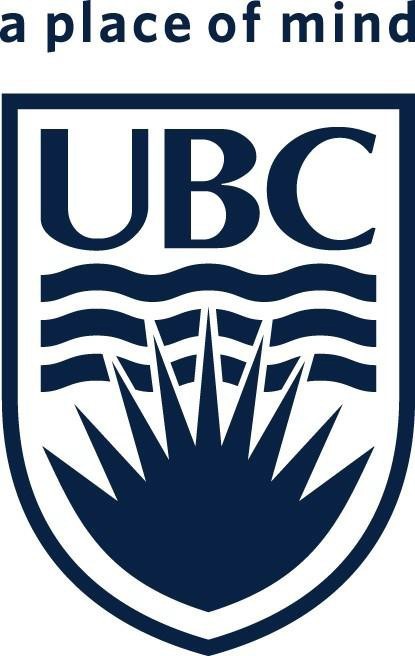 Pediatric Emergency MedicineFellowship ProgramBritish Columbia’s Children’s HospitalUniversity of British ColumbiaVancouver, British Columbia, Canada Mission: To train leaders in Pediatric Emergency Medicine ensuring that children and youth receive the best possible pediatric emergency medical care. Introduction: The University of British Columbia Pediatric Emergency Medicine Fellowship program has been in place since July 1992, and was accredited by the Royal College of Physicians and Surgeons of Canada first in January 2002, and most recently in March 2020. Our program provides a supportive, enriching and diverse learning environment where trainees are allowed to learn and grow to their utmost potential. We aim to attract and develop highly motivated, intelligent and exceptional fellows who will become leaders in the field of Pediatric Emergency Medicine. The majority of the program takes place in the Emergency Department of British Columbia’s Children’s Hospital, the province’s only acute care pediatric hospital. It is affiliated with The University of British Columbia. The hospital has over 100 beds, with 55 care spaces in the Emergency. It is officially recognized as a level one-trauma center for pediatric patients in British Columbia. The Emergency Department has approximately 50,000 annual visits. Requirements for the Pediatric Emergency Fellowship Program: Canadian medical graduates must have completed either general pediatric or adult emergency medicine residency training recognized by the Royal College of Physicians and Surgeons of Canada in order to begin training in the program. As an outcome of the transition to Competence By Design (CBD) training in general pediatrics, beginning with the 2024 Pediatric subspecialty match, pediatric residents must have completed 4 years of residency training prior to starting subspecialty training.International medical graduates must have completed their general pediatric or emergency medicine training and certification in their home country in order to apply to the program. All applicants must have taken the Pediatric Advanced Life Support (PALS) course and Neonatal Resuscitation Program (NRP) courses prior to commencing the fellowship. Program Description: The Pediatric Emergency Medicine (PEM) fellowship program is a two-year program meeting the criteria for RCPSC certification in Pediatric Emergency Medicine. All fellows with RCPSC certification in Pediatrics or Emergency Medicine who successfully complete the program will be eligible to sit the RCPSC certifying exam in Pediatric Emergency Medicine.  All fellows who successfully complete the fellowship will receive a certificate of completion from the University of British Columbia. An option for a third year of fellowship may be available for interested candidates who wish to pursue a specific area of interest in Pediatric Emergency Medicine and/or pursue American Board of Pediatrics certification in PEM. Description of the program: The goal of the BC Children’s Hospital PEM Fellowship Program is to train individuals to function as a leader in an academic Pediatric Emergency Department. Responsibilities are graduated in keeping with the individual’s progress and are divided into four areas: Clinical Care Research Teaching Administration A typical outline of the program is appended. Each Fellow’s schedule is individualized to meet their training needs. The main structure, however, is designed to meet the requirements for Royal College certification in Pediatric Emergency Medicine. The structure and evaluation of this program is through the Royal College’s “Competence By Design”, a time-based and outcomes-based approach to learning.Clinical Care: You will spend an average of six months a year in the Pediatric Emergency and will gradually assume increasing responsibilities. An attending physician will supervise your activities on site 24 hours a day. Given the high volume of activity in the department, you will have the opportunity to receive exposure to a large number of acutely ill medical and surgical patients. The rest of your training will be via subspecialty rotations aimed at increasing knowledge and procedural skills in key pediatric emergency medicine specific areas: orthopedics, plastic surgery, toxicology, transport medicine etc. The acute care aspect of patient care is supplemented by the clinical time spent in the Pediatric Intensive Care Unit, adult trauma, adult emergency medicine and anesthesia. There is also elective time to pursue rotations locally or abroad.  While functioning in the emergency department, it is expected that you take a senior role in treatment of the most difficult cases arriving in the emergency department, and a supervisory and teaching role in reviewing cases with the medical students and other residents. By the end of second year it is anticipated that you will be able to take a leadership role in the emergency department by assuming full responsibility for its smooth functioning: essentially, you will take on the role of the attending staff.  Education and Teaching: As a Fellow you will be able to participate in a large number of educational activities both as a learner and as an educator. The educational activities of the department include: Weekly protected teaching time (fellow academic half day) including journal clubs, interesting case rounds, mortality review, core curriculum, research, administration, quality improvement, radiology rounds, joint ICU rounds and trauma rounds Weekly high-fidelity simulation sessions including a comprehensive pediatric resuscitation/simulation curriculum designed to expose fellows to the wide range of potential resuscitation cases A formal ultrasound curriculum, including hands on ultrasound shifts throughout the fellowshipPediatric Advanced Life Support Course – Instructor’s Course Pediatric Advanced Trauma Simulation Course Pediatric Emergency Medicine Conference – hosted yearly in April Novel education in Research Design course (NERD block) Supervision of trainees in the Emergency Department Facilitation and debriefing of junior learner simulation eventsThe attending staff in the emergency department, present 24 hours per day, are responsible for the teaching of the Pediatric Emergency Fellows. It will quickly be seen, however, that resources throughout the hospital, as well as the UBC Department of Emergency medicine, are enlisted to help with the fellow teaching goals. We are fortunate in having a full complement of subspecialty services, and we are proud to have several leaders in the various fields of acute care medicine. Research: Scholarly activity is a compulsory part of our program. Under the guidance of the Research Director, you will be required to complete a scholarly project of your choice within the fellowship program. Scholarly projects may include research, development of a clinical guideline or protocol, an education project or a quality improvement initiative. Fellows will be taught critical appraisal skills and research methodology through the NERD course, a novel course offered  in collaboration  with the Department of Emergency medicine. There is a formal Patient Safety and Quality Improvement curriculum built into academic half day. Fellows also have access to research funding and statistical support through the onsite Child and Family Research Institute. This project must be presented internally at the Research Day of the Dept of Pediatrics or Dept of Emergency Medicine. Fellows are strongly encouraged to present their finished projects at a national meeting and/or to submit a paper for publication. Administration: To be successful in their career, the Pediatric Emergency Medicine physician must have administration skills and be well organized. The administrative program involves rotational responsibility for administrative activities in the emergency department. At some time during the Fellowship, you will be appointed the role of Chief Fellow. During this time, you will take responsibility for the fellow’s emergency scheduling roster and for organizing fellow core teaching rounds. You will also be involved with administrative meetings, in an area of interest, throughout the fellowship.Space and Resources: Dedicated office space for the Fellows (with a computer, printer and Internet connection) is available in the PED. There is also a work area/conference room equipped with a computer, printer and Internet connection adjacent to the PED. An up to date collection of pediatric emergency medicine textbooks has been purchased for the fellow’s library. A LCD projector and a laptop computer are available for presentations. Secretarial support is available through the PEM program administrator for hospital related tasks. A few words about our faculty: We are an enthusiastic group dedicated to the goal of promoting pediatric emergency medicine locally, nationally and internationally. We serve on multiple hospital committees, UBC committees, and  a variety of regional, national  and  international  committees.  Our work includes:  planning for emergency medical services in the city and province, committees of the Canadian Pediatric Society and the Canadian Association of Emergency Physicians, committees of the Royal  College  of Physicians and Surgeons of Canada and the leadership in the BC Medical Association. It is hoped that this staff expertise will allow us to share these various experiences and opportunities with all our fellows. About British Columbia’s Children’s Hospital: As the province's only acute-care, pediatric hospital, B.C.’s Children’s Hospital is the child health referral centre for British Columbia and the Yukon Territory, dealing with a wide range of medical and mental health issues. Responsible for the health and wellbeing of children between the ages of birth and 17 years, B.C.'s Children's Hospital receives over 150,000 patient visits a year, 65% of whom come from outside of Vancouver. The BCCH Emergency Department handles approximately 50,000 visits per  year.  To accommodate over 100,000 ambulatory outpatient visits each year, BCCH opened the new Ambulatory Care Centre in 2002. A new acute care building where the Emergency Department is situated opened in 2017. The University of British Columbia and the Faculty of Medicine: The first class of UBC medical students entered in 1950 and graduated in 1954. The UBC Faculty of Medicine currently has 440 full- time faculty, 50 part-time faculty and 2070 clinical faculty, appointed in seventeen Departments and two Schools. Our faculties are recipients of many awards for excellence in teaching, as well as numerous national and international research awards. In fulfillment of our mission, we strive for excellence in education and research. Summary: We believe that we can provide an excellent opportunity for an enthusiastic physician who wishes to succeed as a leader in pediatric emergency medicine. The resources are available and waiting to support your training. If you would like to discuss this opportunity further, we would be pleased to hear from you. Thank you for showing an interest in Pediatric Emergency Medicine and our program. Please direct initial inquiries to: Dr. Jasmine Allaire Pediatric Emergency Medicine Fellowship Interim Program Director E-mail: JAllaire@cw.bc.caSample Schedule Pediatric Emergency Medicine – Sample Year 1 (each block of 4 weeks) Pediatric Emergency Medicine Pediatric Emergency Medicine Anesthesia NERD block (Research) Pediatric Emergency Medicine Pediatric Emergency Medicine Plastic surgery Elective* Adult ER Pediatric Emergency Medicine Pediatric Emergency Medicine Orthopedics Pediatric Emergency Medicine Pediatric Emergency Medicine – Sample Year 2 (each block of 4 weeks) Pediatric Emergency Medicine Pre-Hospital Care Pediatric Radiology (half block of 2 weeks) Pediatric Emergency Medicine Pediatric Emergency Medicine Elective (half block of 2 weeks)* Toxicology Pediatric Critical care Pediatric Emergency Medicine Pediatric Emergency Medicine Elective* Adult Trauma Research Pediatric Emergency Medicine * Possible electives include but are not limited to: Child protection, Pediatric radiology, PEM training at another centre, International health experiences, ENT, Simulation, Sports Medicine, Adolescent Medicine, Point of Care Ultrasound. Other experiences can be arranged with approval of the Program Director About Vancouver Although Vancouver is a relative newcomer among North America’s major cities, its history goes back for centuries. Archeological evidence shows that the original inhabitants of the area were the Coast Salish First Nations, who arrived around 500 B.C., and whose culture and language survive to this day. British Naval Captain George Vancouver explored  the area in 1792, and after establishing a vibrant and prosperous settlement, a city was incorporated in his name in 1886. Today, Greater Vancouver has a total population of over 2.6 million, making it the third largest urban area in Canada. Vancouver is Canada’s major Pacific port, and home to a variety of industries: lumber, paper, shipbuilding, food processing, and metal products. Vancouver is also a major centre for film and television production, and is quickly developing a presence is such diverse high-technology fields as computer software and fuel cells. The University of British Columbia and Simon Fraser University are the two Universities in Greater Vancouver. Vancouver is renowned throughout the world for its astonishing natural setting. The Coast Mountains overlook the city, which is surrounded on three sides by Burrard Inlet, English Bay, and the Fraser River. Vancouver’s climate is among the mildest in Canada, ranging from 3°C in January to 22°C in July. Average precipitation is 1,219 mm, most of which occurs during the winter months. The mild weather makes Vancouver one of the few places in the world where one can go golfing and skiing during the same day. Vancouver is consistently ranked one of the top three most liveable cities in the world. As Canada’s Gateway to the Pacific, Vancouver has developed an eclectic mix of cultures over the past few decades. Vancouver’s international outlook helped the city stage a World’s Fair in 1986, and the 2010 Olympic Winter Games. Vancouver has a tremendous variety of shops and restaurants, as well as such popular attractions as Stanley Park, the Granville Island Market, and the Vancouver Art Gallery. The city’s calendar of events is packed with exciting cultural and sporting highlights: The Celebration of Light Fireworks, The Vancouver Film Festival, The Dragon Boat Festival, Lunar New Year, The Pacific National Exhibition, the Vancouver Indy, and the Cloverdale Rodeo are just samples of what Vancouverites look forward to. Vancouver is a relatively easy city to get around in, thanks to the compact size dictated by its natural barriers, and its extensive transit system. Buses run frequently in the City, with easy connections to and from B.C.’s Children’s Hospital. The Skytrain connects Vancouver to the neighboring cities of Burnaby, New Westminster, Surrey, and Coquitlam. The Seabus provides a scenic 15-minute trip from Downtown Vancouver to the North Shore across Burrard Inlet. Those who explore beyond Greater Vancouver find it is also an easy city to get out of. B.C. Ferries operates vehicle and passenger routes to Victoria, the Gulf Islands, and the Sunshine Coast. World-class skiing at Whistler is only two hours from Vancouver via the Sea-to-Sky Highway. More information about Vancouver can be found at:  https://www.destinationvancouver.comAPPLICATION PROCESS This application process applies to INTERNATIONAL APPLICANTS ONLY. All Canadian residents or Canadian citizens training in the USA please check the CaRMS website (www.carms.ca) for application and match details (different deadlines apply). The deadline for application for the PEM Fellowship is September 30th of the year prior to the starting date (typically July 1st). Please note that we cannot guarantee funding for International Medical Graduates – international applicants will be evaluated yearly for potential funding on a case by case basis. We will gladly accept applications from international trainees that have their own funding. Application Materials: The following are required:  A one-page personal statement which gives us a sense of who you are and why a career in Pediatric Emergency Medicine would suit you. Three letters of reference: These letters should be confidential, emailed to Pediatrics.pem@ubc.ca or mailed to: Brittany YeePEM Program Administrator Division of Emergency Medicine K4- 159 - 4480 Oak Street, Vancouver, BC V6H 3V4 One letter must be from your residency program director and one must be from someone who knows your emergency department work well. A transcript of academic courses in medical school and/or Dean's letter of reference. Documents certifying the applicant's degree(s) if not indicated on the academic transcript. Photocopies of certificates held (i.e. LMCC's, USMLE, National Board, PALS, ATLS, ACLS) and/or copies of statements of results. Recent passport size photographs (3) signed/identified on back. Brief curriculum vitae (please include 2 copies - one for us and one for the Dean's office. Proof of English proficiency as per the Physicians and Surgeons of British Columbia. Plase see requirements here: https://www.cpsbc.ca/files/pdf/REG-ELP.pdf   Please note that we are unable to consider any application without proof of English proficiency. If feel you meet criterisa for an exception for the English requirement please contact the BC College of Physicians and Surgeons (registration@cpsbc.ca) to request this and forward their response as part of your package. We recognize that this is a lot of paperwork and are willing to help in any way we can. The web site at http://www.med.ubc.ca/postgrad is extremely helpful in terms of the various regulations and application procedures. PEM Fellowship Application Checklist (to be included with application) Your name:   	 A one-page personal statement. Three (3) letters of reference (please fill in table below): A transcript of academic courses in medical school and/or Dean's letter of reference. Documents certifying the applicant's degrees if not indicated on the academic transcript. Photocopies of certificates held (i.e. LMCC's, USMLE, National Board, PALS, ATLS) and/or copies of statements of results. Three (3) recent passport size photographs signed/identified on back. Proof of IELTS English Language Proficiency exam. Two (2) copies of curriculum vitae (one for PEM Fellowship Director, one for Dean's Office). A completed copy of this PEM Fellowship Application Checklist.    Please email/mail your application package in its entirety to:      Brittany YeePEM Program Administrator Division of Emergency Medicine, Department of Pediatrics Room K4-159 - 4480 Oak Street Vancouver, BC V6H 3V4 Email:  Pediatrics.pem@ubc.ca Phone: 604-875-2000 x 5435 | Fax: 604-875-2414 					Updated July 2023Referee Title Name Phone Number E-mail Address Residency Program Director Emergency Department Attending Physician Other 